Bogotá D.C., Octubre 17 de 2023ADENDA No 1 LICITACION: Instalaciones eléctricas, voz y datos, seguridad y controlAl pliego de condiciones para la selección del Contratista para la Construcción de las Instalaciones Eléctricas, Voz y Datos, Seguridad y Control, para el nuevo Edificio de Laboratorios e Investigación de la Facultad de Ingeniería de la Universidad Distrital Francisco José de Caldas – Sede Bogotá, el Consorcio San Javier como Administrador Delegado, en virtud del Contrato No 001057, celebrado con la Universidad Distrital Francisco José de Caldas,   cumpliendo con lo estipulado en los términos de referencia,  nos permitimos modificar lo siguiente:SE DEBE ANEXAR AL FORMULARIO DE CANTIDADES DE OBRA Y PRECIOS, LOS SIGUIENTES ITEMS;Item 10.4 Sonido Auditorio del 1 al 4Todo el Capitulo 11 que es instalaciones de seguridad, control, CCTV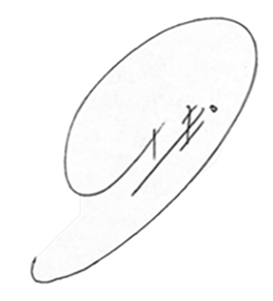 Cordialmente,CONSORCIO SAN JAVIERARQ. CARLOS AUGUSTO OCHOA ESCOBARDirector de ObraDocumentos adjuntos: Dos (2) archivosc.c. Interventoría        RENOBO